Заявлениена открытие счетаРУКОВОДИТЕЛЬ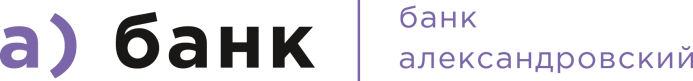 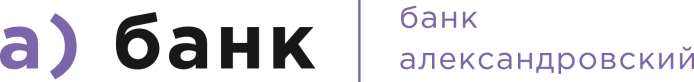 Полное наименование клиентаИНН клиентаПрошу открыть счет:Прошу открыть счет:Валюта счета:Тариф:г.        Должность, Ф.И.ОМ.П.ПодписьДатаОТМЕТКИ БАНКАСотрудник Банка (фамилия, инициалы)Подпись, датаЗаявление принято, дееспособность проверенаОткрытие счета согласовано